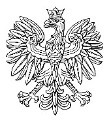 MAZOWIECKI KURATOR OŚWIATYAl. Jerozolimskie 32, 00-024 WarszawaWarszawa, dn. 30 sierpnia 2023 r. RED.551.6.2023.JOPLAN NADZORU PEDAGOGICZNEGOMAZOWIECKIEGO KURATORA OŚWIATYNA ROK SZKOLNY 2023/2024Mazowiecki Kurator Oświaty sprawuje nadzór pedagogiczny zgodnie z ustalonymi przez Ministra Edukacji i Nauki w dniu 16 czerwca 2023 r. kierunkami polityki oświatowej państwa w roku szkolnym 2023/2024:Kontynuacja działań na rzecz szerszego udostępnienia kanonu i założeń edukacji klasycznej oraz sięgania do dziedzictwa cywilizacyjnego Europy, w tym wsparcie powrotu do szkół języka łacińskiego jako drugiego języka obcego.Wspomaganie wychowawczej roli rodziny poprzez pomoc w kształtowaniu u wychowanków i uczniów stałych sprawności w czynieniu dobra, rzetelną diagnozę potrzeb rozwojowych dzieci i młodzieży, realizację adekwatnego programu wychowawczoprofilaktycznego oraz zajęć wychowania do życia w rodzinie.Doskonalenie kompetencji dyrektorów szkół i nauczycieli w zakresie warunków i sposobu oceniania wewnątrzszkolnego.Doskonalenie kompetencji nauczycieli w pracy z uczniem z doświadczeniem migracyjnym, w tym w zakresie nauczania języka polskiego jako języka obcego.Rozwój kształcenia zawodowego i uczenia się w miejscu pracy w partnerstwie z przedstawicielami branż.Podnoszenie jakości wsparcia dla dzieci, uczniów i rodzin udzielanego w systemie oświaty poprzez rozwijanie współpracy wewnątrz- i międzyszkolnej, a także z podmiotami działającymi w innych sektorach, w tym w zakresie wczesnego wspomagania rozwoju dzieci i wsparcia rodziny.Wspieranie nauczycieli w podejmowaniu inicjatyw/działań w zakresie zachęcania i wspierania uczniów do rozwijania ich aktywności fizycznej. Wspieranie rozwoju umiejętności cyfrowych uczniów i nauczycieli, ze szczególnym uwzględnieniem bezpiecznego poruszania się w sieci oraz krytycznej analizy informacji dostępnych w Internecie. Poprawne metodycznie wykorzystywanie przez nauczycieli narzędzi i materiałów dostępnych w sieci, w szczególności opartych na sztucznej inteligencji.Rozwijanie umiejętności uczniów i nauczycieli z wykorzystaniem sprzętu zakupionego w ramach programu „Laboratoria przyszłości”.10.Wspieranie rozwoju nauki języka polskiego i oświaty polskiej za granicą oraz tworzenie stabilnych warunków do nauczania języka polskiego za granicą przez Instytut Rozwoju Języka Polskiego im. świętego Maksymiliana Marii Kolbego, Ośrodek Rozwoju Polskiej Edukacji za Granicą oraz beneficjentów przedsięwzięć i programów ustanowionych przez ministra właściwego do spraw oświaty i wychowania.I.	Liczba i tematyka kontroli:wz. Mazowieckiego Kuratora Oświaty/-/Dorota SkrzypekMazowiecki Wicekurator OświatyLp.Tematyka kontroli Typ szkoły/rodzaj placówkiLiczba kontroliRAZEM1.„Zgodność z przepisami prawa zwiększenia dostępności i jakości wsparcia udzielanego dzieciom przez nauczycieli specjalistów, w tym pedagogów specjalnych.”ogólnodostępne i integracyjne (publiczne i niepubliczne):ogólnodostępne i integracyjne (publiczne i niepubliczne):1.„Zgodność z przepisami prawa zwiększenia dostępności i jakości wsparcia udzielanego dzieciom przez nauczycieli specjalistów, w tym pedagogów specjalnych.”- przedszkola157915792.„Zgodność z przepisami prawa zwiększenia dostępności i jakości wsparcia udzielanego uczniom przez nauczycieli specjalistów, w tym pedagogów specjalnych.”ogólnodostępne i integracyjne (publiczne i niepubliczne):ogólnodostępne i integracyjne (publiczne i niepubliczne):2.„Zgodność z przepisami prawa zwiększenia dostępności i jakości wsparcia udzielanego uczniom przez nauczycieli specjalistów, w tym pedagogów specjalnych.”- szkoły podstawowe7049052.„Zgodność z przepisami prawa zwiększenia dostępności i jakości wsparcia udzielanego uczniom przez nauczycieli specjalistów, w tym pedagogów specjalnych.”- licea ogólnokształcące1699052.„Zgodność z przepisami prawa zwiększenia dostępności i jakości wsparcia udzielanego uczniom przez nauczycieli specjalistów, w tym pedagogów specjalnych.”- technika239052.„Zgodność z przepisami prawa zwiększenia dostępności i jakości wsparcia udzielanego uczniom przez nauczycieli specjalistów, w tym pedagogów specjalnych.”- branżowe szkoły I stopnia99053.„Prawidłowość wykorzystania podręczników i książek pomocniczych do kształcenia uczniów w zakresie niezbędnym do podtrzymania poczucia tożsamości narodowej, etnicznej i językowej.”publiczne:publiczne:3.„Prawidłowość wykorzystania podręczników i książek pomocniczych do kształcenia uczniów w zakresie niezbędnym do podtrzymania poczucia tożsamości narodowej, etnicznej i językowej.”- szkoły podstawowe343.„Prawidłowość wykorzystania podręczników i książek pomocniczych do kształcenia uczniów w zakresie niezbędnym do podtrzymania poczucia tożsamości narodowej, etnicznej i językowej.”- licea ogólnokształcące14Łącznie:Łącznie:Łącznie:2488